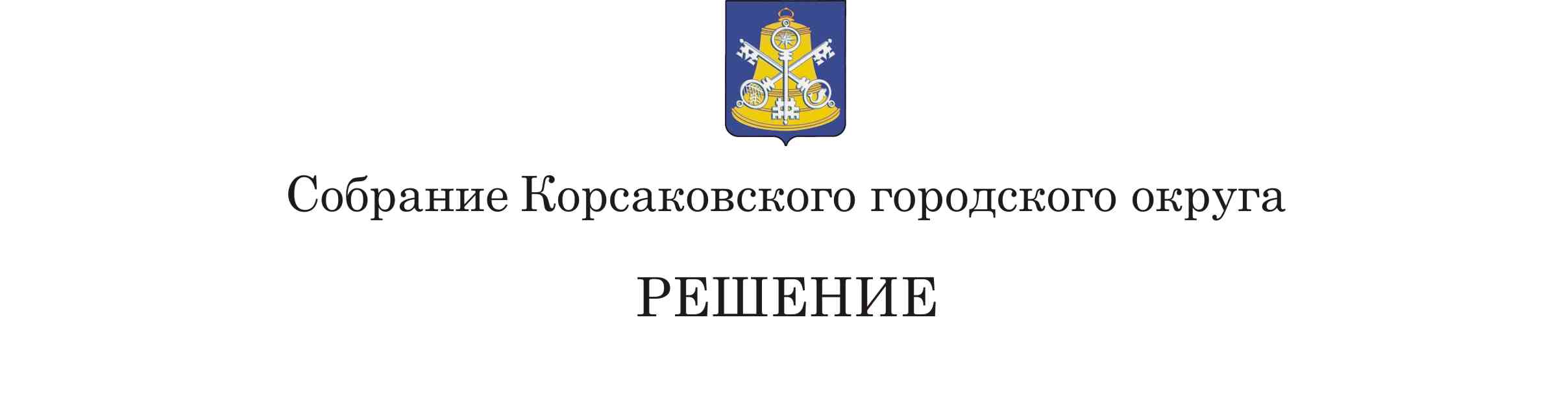 Принято_29.11.2018       №___44_____на_16-м___ заседании ___6-го_ созываВ соответствии со статьей 387 главы 31 Налогового кодекса Российской Федерации, статьей 27 Устава муниципального образования «Корсаковский городской округ» Сахалинской области Собрание РЕШИЛО:1. Внести в решение районного Собрания муниципального образования Корсаковского района от 17.11.2005 № 7 «Об установлении земельного налога» (в редакции решения районного Собрания муниципального образования Корсаковского района от 05.11.2008 № 104, решений Собрания Корсаковского городского округа от 05.05.2009 № 114, от 22.12.2009 № 2, от 26.11.2010 № 21, от 07.09.2011 № 40, от 01.03.2012 № 52, от 23.11.2012 № 68, от 05.09.2013 № 86, от 22.11.2013 № 2, от 20.08.2014 № 29, от 31.03.2016 № 89, от 29.09.2016 № 114, от 31.08.2017 № 162) следующие изменения:1.1. Подпункт 2 пункта 3.1 изложить в следующей редакции:«2) пенсионеров, получающих пенсии, назначаемые в порядке, установленном пенсионным законодательством;». 1.2. Пункт 3.1 дополнить подпунктом 3 следующего содержания:«3) физических лиц, соответствующих условиям, необходимым для назначения пенсии в соответствии с законодательством Российской Федерации, действующим на 31 декабря 2018 года».»2. Настоящее решение вступает в силу с 1 января 2019 года.3. Опубликовать настоящее решение в газете «Восход».Председатель Собрания Корсаковского городского округа                                                                           Л.Д. ХмызИсполняющая обязанности мэраКорсаковского городского округа                                                                  Я.В. КирьяноваО внесении изменений в решение районного Собрания муниципального образования Корсаковского района от 17.11.2005 № 7 «Об установлении земельного налога»